TALLER DE ED ARTISTICA TALLER DE ED ARTISTICA TALLER DE ED ARTISTICA TALLER DE ED ARTISTICA TALLER DE ED ARTISTICA TALLER DE ED ARTISTICA TALLER DE ED ARTISTICA TALLER DE ED ARTISTICA Área:EDUCACIÓN ARTÍSTICA Y CULTURALEDUCACIÓN ARTÍSTICA Y CULTURALEDUCACIÓN ARTÍSTICA Y CULTURALDocente:Docente:Jose González Jose González Clei 6Clei 6Fecha:Taller:  Nº 1Taller:  Nº 1Periodo: 2Periodo: 2Tiempo  de Duración: 2 horasTema:El color como elemento de expresión.El color como elemento de expresión.El color como elemento de expresión.Por favor, utilizando cartón paja, cartulina, cartón, hojas grandes o cualquier superficie reciclable que le permita desarrollar la actividad:Dibuje en la superficie las siguientes figuras, primero con lápiz y luego con tinta o vinilo. Aplique colores que sean de su agrado para reforzar la expresión de los temas o motivos.Pruebe a apropiarse del color según las sensaciones, sentimientos e ideas que le sugieren, no necesariamente relacionándolo con lo que se considera que es la realidad.Por favor, utilizando cartón paja, cartulina, cartón, hojas grandes o cualquier superficie reciclable que le permita desarrollar la actividad:Dibuje en la superficie las siguientes figuras, primero con lápiz y luego con tinta o vinilo. Aplique colores que sean de su agrado para reforzar la expresión de los temas o motivos.Pruebe a apropiarse del color según las sensaciones, sentimientos e ideas que le sugieren, no necesariamente relacionándolo con lo que se considera que es la realidad.Por favor, utilizando cartón paja, cartulina, cartón, hojas grandes o cualquier superficie reciclable que le permita desarrollar la actividad:Dibuje en la superficie las siguientes figuras, primero con lápiz y luego con tinta o vinilo. Aplique colores que sean de su agrado para reforzar la expresión de los temas o motivos.Pruebe a apropiarse del color según las sensaciones, sentimientos e ideas que le sugieren, no necesariamente relacionándolo con lo que se considera que es la realidad.Por favor, utilizando cartón paja, cartulina, cartón, hojas grandes o cualquier superficie reciclable que le permita desarrollar la actividad:Dibuje en la superficie las siguientes figuras, primero con lápiz y luego con tinta o vinilo. Aplique colores que sean de su agrado para reforzar la expresión de los temas o motivos.Pruebe a apropiarse del color según las sensaciones, sentimientos e ideas que le sugieren, no necesariamente relacionándolo con lo que se considera que es la realidad.Por favor, utilizando cartón paja, cartulina, cartón, hojas grandes o cualquier superficie reciclable que le permita desarrollar la actividad:Dibuje en la superficie las siguientes figuras, primero con lápiz y luego con tinta o vinilo. Aplique colores que sean de su agrado para reforzar la expresión de los temas o motivos.Pruebe a apropiarse del color según las sensaciones, sentimientos e ideas que le sugieren, no necesariamente relacionándolo con lo que se considera que es la realidad.Por favor, utilizando cartón paja, cartulina, cartón, hojas grandes o cualquier superficie reciclable que le permita desarrollar la actividad:Dibuje en la superficie las siguientes figuras, primero con lápiz y luego con tinta o vinilo. Aplique colores que sean de su agrado para reforzar la expresión de los temas o motivos.Pruebe a apropiarse del color según las sensaciones, sentimientos e ideas que le sugieren, no necesariamente relacionándolo con lo que se considera que es la realidad.Por favor, utilizando cartón paja, cartulina, cartón, hojas grandes o cualquier superficie reciclable que le permita desarrollar la actividad:Dibuje en la superficie las siguientes figuras, primero con lápiz y luego con tinta o vinilo. Aplique colores que sean de su agrado para reforzar la expresión de los temas o motivos.Pruebe a apropiarse del color según las sensaciones, sentimientos e ideas que le sugieren, no necesariamente relacionándolo con lo que se considera que es la realidad.Por favor, utilizando cartón paja, cartulina, cartón, hojas grandes o cualquier superficie reciclable que le permita desarrollar la actividad:Dibuje en la superficie las siguientes figuras, primero con lápiz y luego con tinta o vinilo. Aplique colores que sean de su agrado para reforzar la expresión de los temas o motivos.Pruebe a apropiarse del color según las sensaciones, sentimientos e ideas que le sugieren, no necesariamente relacionándolo con lo que se considera que es la realidad.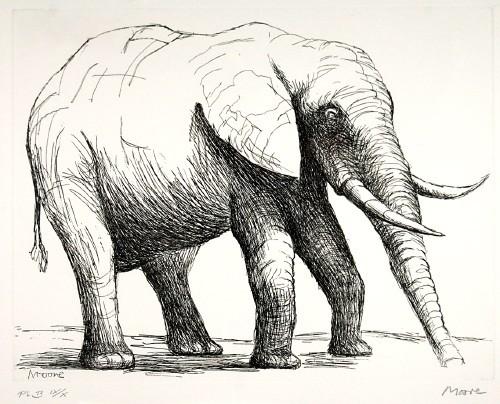 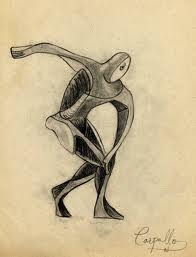 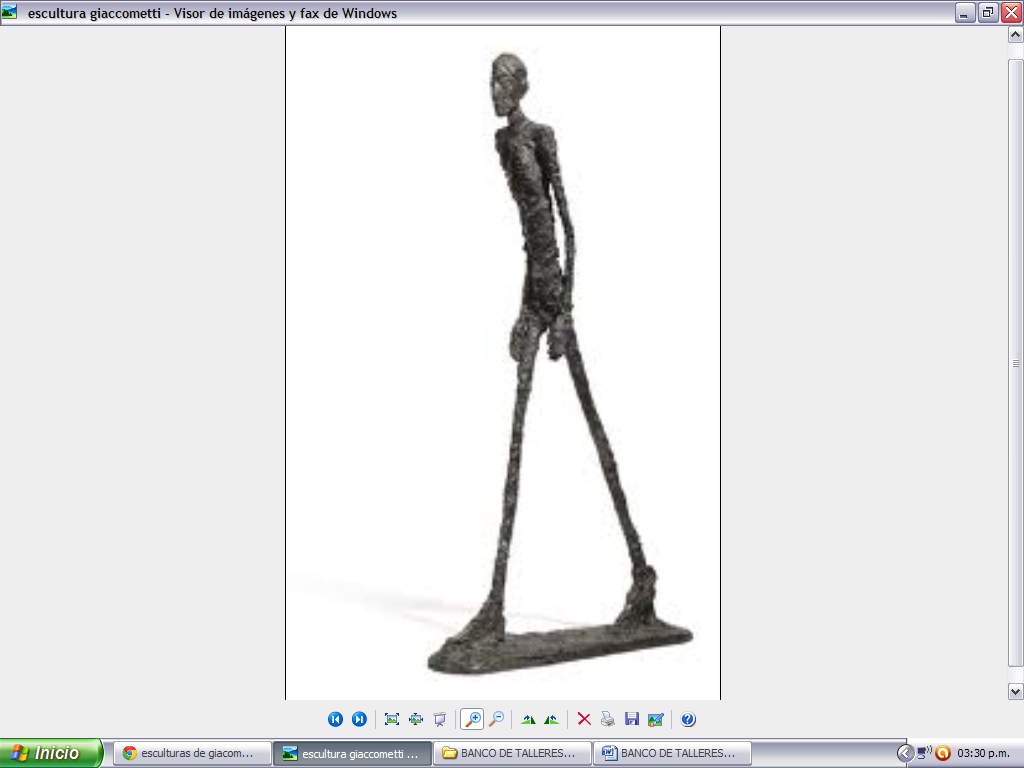 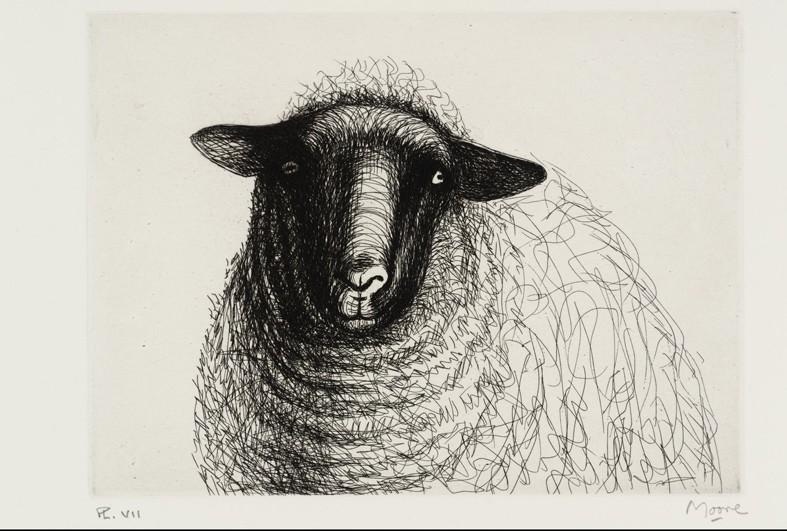 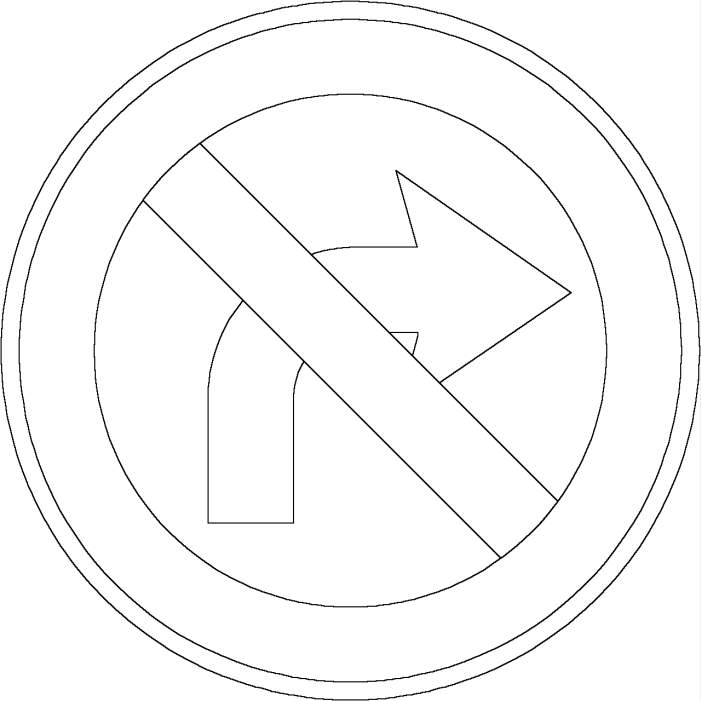 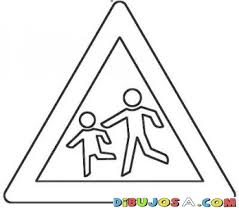 